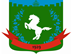 Томская область Томский районМуниципальное образование «Зональненское сельское поселение»ИНФОРМАЦИОННЫЙ БЮЛЛЕТЕНЬПериодическое официальное печатное издание, предназначенное для опубликованияправовых актов органов местного самоуправления Зональненского сельского поселенияи иной официальной информации                                                                                                                         Издается с 2005г.  п. Зональная Станция                                                                         	              № 6 от 25.01.2023ТОМСКАЯ ОБЛАСТЬ         ТОМСКИЙ РАЙОНАДМИНИСТРАЦИЯ ЗОНАЛЬНЕНСКОГО СЕЛЬСКОГО ПОСЕЛЕНИЯПОСТАНОВЛЕНИЕ«25» января 2023 г.                                                   					№ 11о стоимости услуг, предоставляемых согласно гарантированному перечнюуслуг по погребению В соответствии с Федеральным законом от 12 января 1996 года № 8-ФЗ «О погребении и похоронном деле», распоряжением Администрации Томской области от 15 октября 2015 года № 761-ра «Об организации согласования стоимости услуг, предоставляемых согласно гарантируемому перечню услуг по погребению»,ПОСТАНОВЛЯЮ:Определить размер стоимости услуг на погребение с 1 февраля 2023 года:1.1. стоимость услуг, предоставляемых согласно гарантированному перечню услуг по погребению (в том числе в целях определения социального пособия на погребение, если погребение осуществлялось за счет средств супруга, близких родственников, иных родственников, законного представителя умершего или иного лица, взявшего на себя обязанность осуществить погребение умершего) согласно приложению 1 к настоящему постановлению;1.2. стоимость услуг, оказываемых специализированной службой по вопросам похоронного дела при погребении умерших, указанных в пунктах 1 и 2 статьи 12 Федерального закона от 12 января 1996 года № 8-ФЗ «О погребении и похоронном деле», согласно приложению 2 к настоящему постановлению.Настоящее постановление вступает в силу с 1 февраля 2023 года, но не ранее дня его официального опубликования.Постановление Администрации Зональненского сельского поселения от 26 января 2022 года № 28 «О стоимости услуг, предоставляемых согласно гарантированному перечню услуг по погребению» считать утратившим силу с 1 февраля 2023 года.Управляющему Делами опубликовать настоящее постановление в Информационном бюллетене Зональненского сельского поселения и разместить на официальном сайте муниципального образования «Зональненского сельское поселение».Контроль за исполнением настоящего постановления оставляю за собой.Глава поселения   (Глава Администрации)                                                                                                Е.А. КоноваловаПриложение 1 к постановлениюАдминистрации Зональненского сельского поселения от 25.01.2023 № 11  Стоимость услуг, предоставляемых согласно гарантированному перечню услуг по погребению (в том числе в целях определения социального пособия на погребение, если погребение осуществлялось за счет средств супруга, близких родственников, иных родственников, законного представителя умершего или иного лица, взявшего на себя обязанность осуществить погребение умершего)Приложение 2 к постановлениюАдминистрации Зональненского сельского поселения от 25.01.2023 № 11  Стоимость услуг, оказываемых специализированной службой по вопросам похоронного дела при погребении умерших, указанных в пунктах 1 и 2 статьи 12 Федерального закона от 12 января 1996 года № 8-ФЗ «О погребении и похоронном деле»№ п/пНаименование услугстоимость услуг, руб.1Оформление документов, необходимых для погребения185,002Предоставление и доставка гроба и других предметов, необходимых для погребения2887,003Перевозка тела (останков) умершего на кладбище (в крематорий)1663,004Погребение (кремация с последующей выдачей урны с прахом)5396,00ИТОГО:10131,00№ п/пНаименование услугстоимость услуг, руб.1Оформление документов, необходимых для погребения185,002Облачение тела274,003Гроб (необитый)1305,004Перевозка умершего на кладбище (в крематорий)1613,005Погребение3963,00ИТОГО:7340,00